Отдел образования, спорта и туризма Волковысского райисполкомаГУО «Гимназия №1 г.Волковыска»План-конспектурока математики в 1 классе Тема: Знаки «больше», «меньше»Волковыск2014ПЛАН-КОНСПЕКТУРОКА МАТЕМАТИКИ В 1 КЛАССЕ Раздел программы: Однозначные числаТема урока: Знаки  «< »,  « >»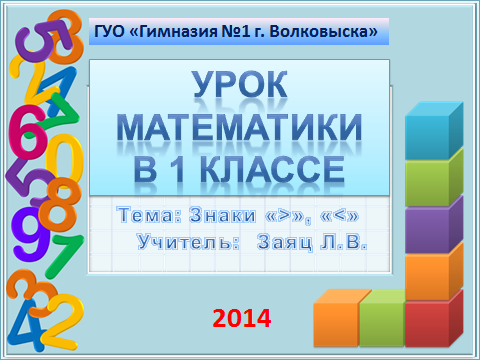 Цели:Организовать деятельность учеников по ознакомлению с обозначением отношений «больше», «меньше» с помощью знаков «< »,  « >» через практическую деятельность, в результате чего дети будут знать знаки «< »,  « >», уметь читать и составлять математические неравенства;Способствовать совершенствованию навыков устного счета в пределах 10 через систему устных заданий;Создавать условия для активизации мыслительной деятельности;Содействовать развитию коммуникативной культуры через взаимодействие в парах и группахТип урока: урок изучения и первичного применения знаний и способов деятельностиОборудование: учебный комплекс М.А.Урбан, Г.Л.Муравьевой «Математика,1», мультимедийная презентация, картинки с изображением Смешариков, схемы для групповой работы, оценочные листы для индивидуальной работы, карточки с цифрами (для детей), цветные карандаши, записи-ключи для проверки заданийХод1. Организационный этап- Я внимание возьму, на ладошку положу,   А другой его накрою и с собою заберу.- Внимание мы взяли, а что еще понадобится нам на уроке математики? (организованность, дисциплина, старание)- Сегодня мы будем учиться рассуждать, считать, решать  и общаться вместе с нашими любимыми героями (Смешарики) - Давайте мы их всех назовем по именам (Крош, Нюша, Копатыч, Бараш, Кар-Карыч, Ёжик, Лосяш, Пин, Совунья)  2. Этап актуализации субъектного опыта. Устный счет- Смешарики тоже очень любят узнавать новое, поэтому решили прийти к нам со своими заданиями и поучиться.Задание от КрошаМатематический диктантРабота в индивидуальных оценочных листах.1) Возьмите красный карандаш.Посчитайте, сколько всех Смешариков и обведите нужную цифру в своих листах (9)2) Зеленый карандаш.Найдите того, кто стоит справа от Нюши. Посчитайте, под каким номером он стоит (Копатыч - 3)3)Синий карандаш. Найдите того, кто стоит между Ежиком и Пином. Определите его номер(Лосяш - 7)4)Желтый карандаш.Найти того, кто стоит перед Совуньей. Запишите его номер.(Пин - 8)Проверка и оценка- Назвать по порядку цвета, которые получились ( Зеленый -3, синий - 7, желтый - 8, красный - 9)1  2  3  4  5  6  7  8  9  10     -Оцените себя знаками за каждый ответ.-Встаньте, у кого все правильно. Молодцы!У вас все получилось!- Остальные ребята в следующий раз постараются быть более внимательными, и тоже отлично справятся с заданием!Задание от БарашаЛогическая задача- Бараш любит решать «хитрые» задачи.Пин выше Совуньи, но ниже Лосяша. Кто самый высокий? (Лосяш)Задание от Кар-КарычаИгра «День-ночь»- По сигналу «Ночь» все закроют глаза и будут внимательно слушать задачу, а по сигналу «День» покажут ответ на математическом веере.1) У Нюши в аквариуме было 4 рыбки. Лосяш подарил ей еще 1 рыбку. Сколько рыбок стало у Нюши? (4+1=5)2) Крош на огороде вырастил 7 морковок. 1 морковку он отдал Лосяшу. Сколько морковок у него осталось? (7 – 1 = 6)- Попробуйте помочь Кар-Карычу придумывать задачки про Смешариков.Составление задач на сложение и вычитание.Физминутка от Нюши.Под песню «Что такое доброта?»3. Этап изучения новых знанийПостановка проблемы- Лосяш в лесу нашел модели, к которым надо сделать математические записи. Он ничего в них не понимает и просит нашей помощи.-Как вы думаете, что нужно сделать? (по моделям составить математическую запись)- Умеем ли мы это делать?(да)Работа в группах с моделямиПравила работы в группахДружноАктивноВнимательно Терпеливо3+1=44-1=32   ?  3Ребята легко составляют математические записи к модели 1 и  2. Модель 3 вызывает затруднение. Группы вывешивают свои работы на доске, объясняют.Формулировка проблемы - Что оказалось трудным? – Почему вы не смогли сделать запись? (не показано изменение, не можем показать математическое отношение, это какая-то другая модель, с которой мы еще не знакомы)- Сегодня мы и будем работать с новым видом математических записей.Решение проблемы- Что вы можете сказать об этих фигурах? (справа, слева?)- Можете ли вы доказать, что их больше или меньше?- Но ведь нужен какой-то знак, чтоб показать, что квадратов меньше, чем прямоугольников. Может, кто-нибудь предложит такой знак? (дети предлагают свои знаки). Возможно, кто-то уже знает знаки неравенства.Введение общепринятых математических знаков.- На что похожи эти знаки? Что они показывают?- Так какой знак мы можем поставить в нашу модель?Прочитайте, что получилось?4. Этап первичной проверки понимания изученного.Работа с учебником с. 52. Чтение математических записей со знаками больше, меньше.№3. Прочитайте записи, которые должны быть под счетами.Что показывает последняя запись?5. Этап закрепления новых знанийРабота с тетрадью Физминутка для рук «Замок»Графический анализ знаков «< »,  « >»Письмо по клеткам, в воздухе. Продолжить узор из знаков.Самооценка.-Обведите самый правильный, самый удачный знак. Кто мог бы обвести не один, а несколько знаков?6. Этап применения знаний Задание от Пина и ЕжикаПарная работа. Задания, выполненные в сервисе  http://learningapps.org/1 вариант выполняет задание с выбором правильного ответа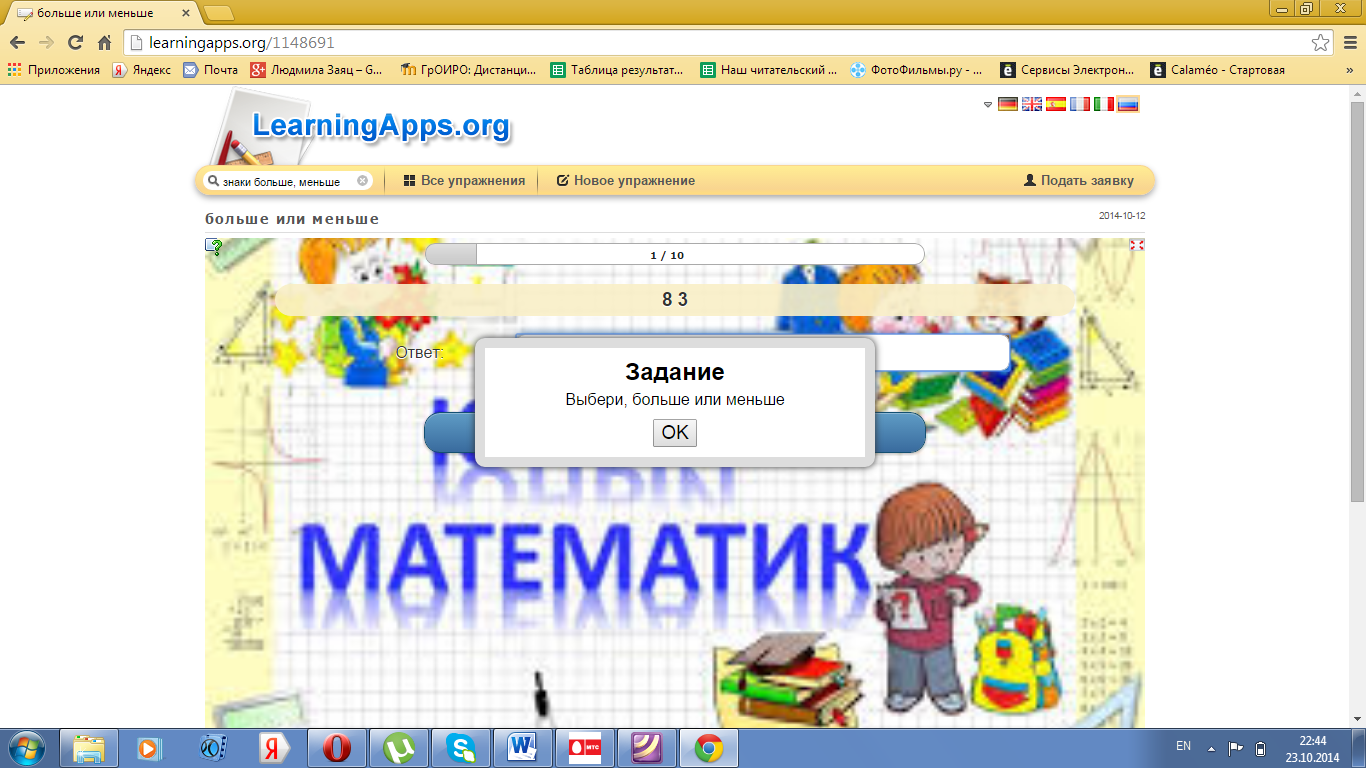 2 вариант – задание с заполнением пропусков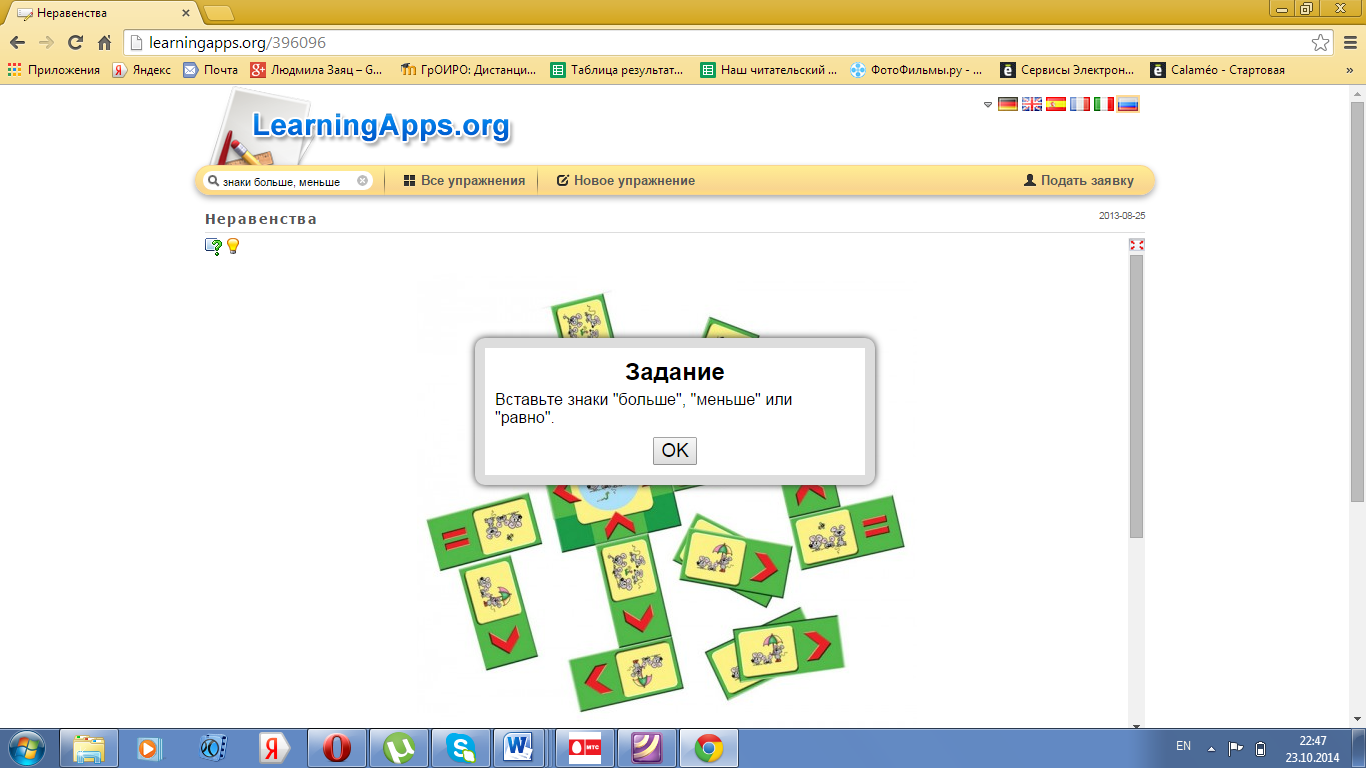 7. Этап закрепления знаний- Пин и Ежик очень любят играть. Вот и сейчас они хотят, чтобы вы с ними поиграли в игру «Живые числа». У вас на партах лежат карточки с числами. Те ребята, чьи числа подойдут к нашей математической записи, будут выходить к доске.- Какие числа могут быть у Ежика, чтобы получилась правильная математическая запись?- Что надо сделать, чтобы вышли дети, у которых на столе число 5? (поставить знак = )Задание от Копатыча.В тетради №1 с.27-Копатыч замечательный садовод. Он любит выращивать фрукты и овощи, но в математике не очень силен, поэтому под картинками записи он перепутал. Помогите ему.Проверка и оценка по образцу. - Прочитать записи. Какие знаки встретились? Какое задание было самым трудным?8. Этап подведения итогов- С какими математическими знаками мы сегодня познакомились?- Для чего они используются в математике?Давайте докажем Смешарикам еще раз, что мы хорошо усвоили сегодняшнюю темуЗапись  4<5- По какому признаку я их сравнила? (количество Смешариков в головных уборах и без )- Можете ли вы предложить свои признаки для сравнения?9. Этап рефлексииСовунья предлагает закончить предложенияНа уроке я научился…Мне было трудно..Я бы хотел еще раз повторить…-Урок окончен. На следующих уроках у нас будет возможность поработать с этой темой. Спасибо за работу!Урок подготовила и провела Заяц Людмила Викторовна, учитель высшей квалификационной категории ГУО «Гимназия №1 г. Волковыска»ПРИЛОЖЕНИЕОценочный листИванова ОльгаПодготовила:       Заяц Людмила Викторовна,учитель начальных классоввысшей квалификационной категории                                                Слайд 1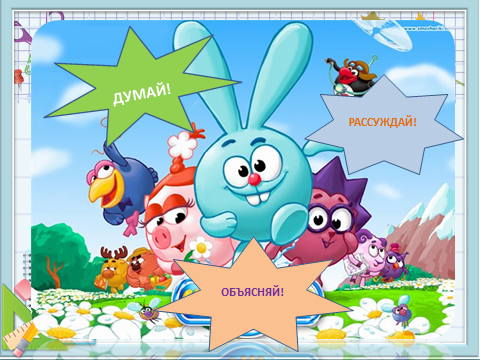 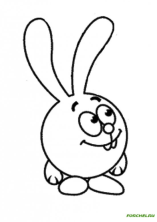 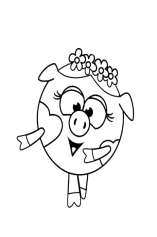 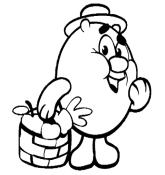 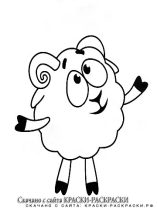 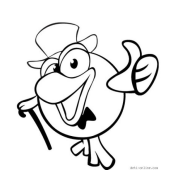 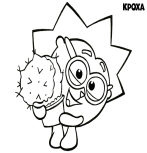 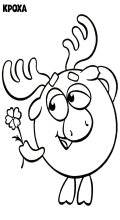 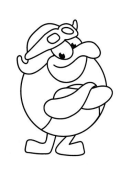 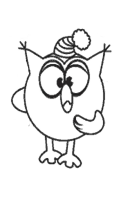                                         Слайд 2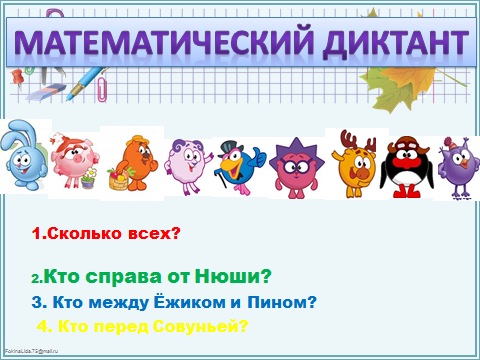                                                 Слайд 3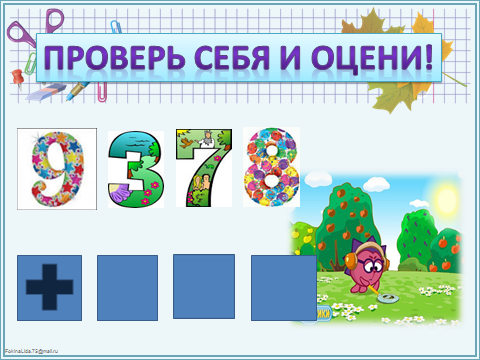 Слайд 4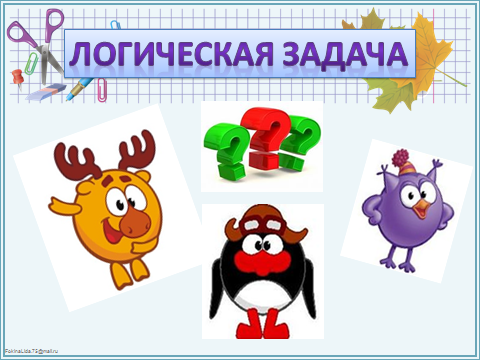 Слайд 5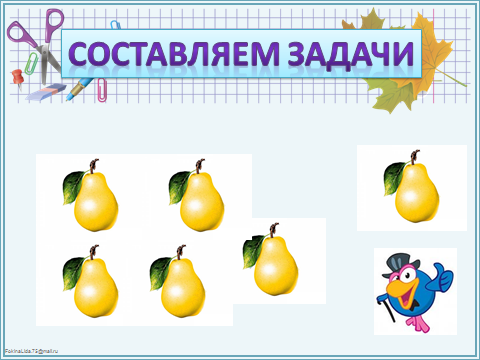 Слайд 7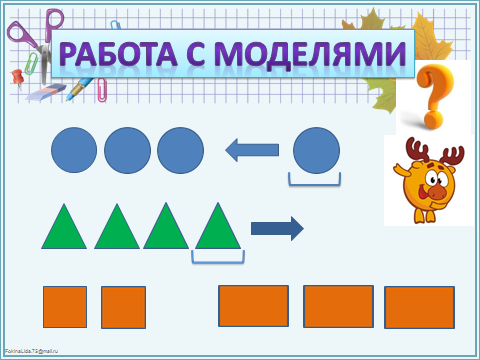 <    >                     Слайд 8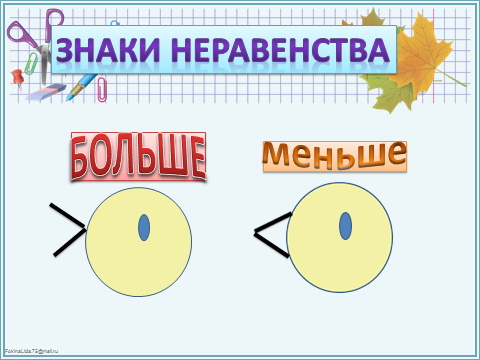 5  > 5  > 5  <5  <Слайд 9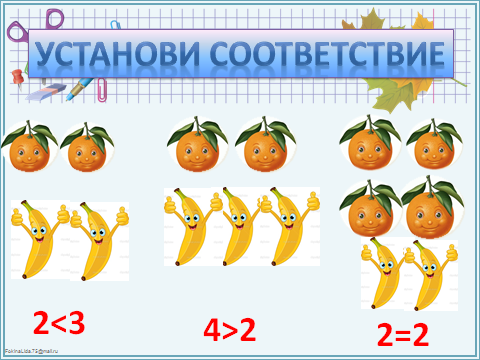 Слайд 10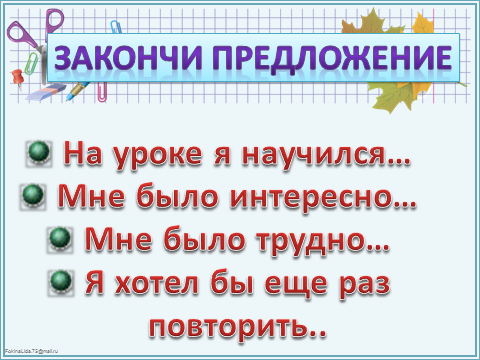 1  2  3  4  5  6  7  8  9  10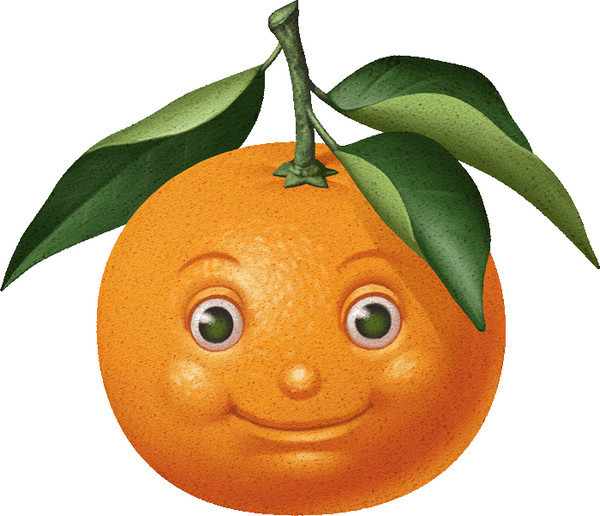 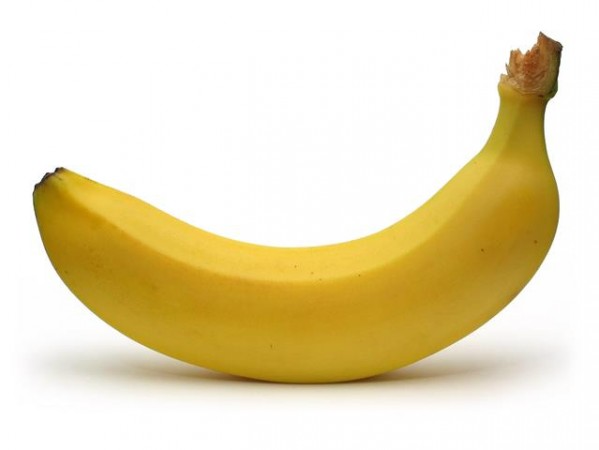 